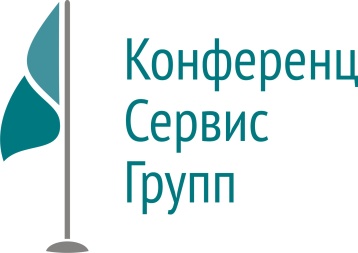 656031, г. Барнаул, ул. Силикатная, 19, оф.305-306,+7 (3852) 533-498, факс: +7 (3852) 500-459e-mail: info@cs-org.comwww.cs-org.comПЛАН мероприятий на 2017 г.Название конференцииДата проведенияОтветственныйВзносМесто проведенияКраевая отчетно-итоговая конференция врачей-эндокринологов24 марта 2017 г.Вигель Алла Константиновна – главный внештатный специалист эндокринолог Министерства здравоохранения Алтайского края30 000 руб.КГБУЗ «Краевая клиническая больница»Краевая отчетно-итоговая конференция педиатрической службы28 марта
2017 г.Федченко Маргарита Леонидовна – главный специалист педиатр Министерства здравоохранения Алтайского края30 000 руб.КГБУЗ «Алтайская краевая клиническая детская больница»Краевая отчетно-итоговая конференция акушерско-гинекологической службы30 марта
2017 г.Молчанова Ирина Владимировна – к.м.н., главный специалист акушер-гинеколог Министерства здравоохранения Алтайского края30 000 руб.КГБУЗ «Краевая клиническая больница»Краевая отчетно-итоговая конференция хирургической службы31 марта
2017 г.Сафонов Евгений Васильевич – главный специалист хирург Министерства здравоохранения Алтайского края30 000 руб.КГБУЗ «Краевая клиническая больница»Краевая научно-практическая конференция «Актуальные вопросы неврологии»7 апреля2017 г.Федянин Сергей Александрович – главный внештатный специалист  невролог Министерства здравоохранения Алтайского края30 000 руб.ФГБОУ ВО «Алтайский государственный институт культуры» (пр. Ленина, 66)Краевая итоговая конференция анестезиологов-реаниматологов Алтайского края14 апреля 2017 г.Неймарк Михаил Израилевич – д.м.н., профессор, главный внештатный специалист по анестезиологии и реаниматологии Министерства здравоохранения Алтайского края35 000 руб.ФГБОУ ВО «Алтайский государственный институт культуры» (пр.Ленина, 66)Краевая научно-практическая конференция «Современные технологии в детской пульмонологии и педиатрии»18 апреля 2017 г.Ли Таисия Сергеевна – к.м.н., председатель правления Алтайского краевого отделения МОО «Педиатрическое респираторное общество»35 000 руб.КГБУЗ «Диагностический центр Алтайского края»Научно-практическая конференция, посвященная 120-летию КГБУЗ «ККБСМП» на тему «Экстренная и неотложная медицинская помощь – XXI век»20 апреля 2017 г.Бомбизо Владислав Аркадьевич – к.м.н., главный врач КГБУЗ ККБСМП, член Российского Общества Хирургов, член Европейской Ассоциации Эндоскопической Хирургии (EAES)На согласованииКГБУЗ «Краевая клиническая больница скорой медицинской помощи»Научно-практическая конференция «Цель лечения эпилепсии – многолетний надежный контроль приступов и сохранение высокого качества жизни»25-26 апреля2017 г.Федченко Маргарита Леонидовна – главный специалист педиатр Министерства здравоохранения Алтайского края;Паршин Дмитрий Владимирович – главный внештатный специалист детский невролог Министерства здравоохранения Алтайского края30 000 руб.КГБУЗ «Алтайская краевая клиническая детская больница»Краевая отчетно-итоговая конференция терапевтической службы26 апреля
2017 г.Бахарева Ирина Владимировна – главный специалист терапевт-пульмонолог Министерства здравоохранения Алтайского края30 000 руб.КГБУЗ «Краевая клиническая больница»Краевая итоговая конференция дерматовенерологов и косметологов Алтайского края28 апреля 2017 г.Кондратьева Юлия Сергеевна – д.м.н., главный внештатный специалист по дерматовенерологии и косметологии Министерства здравоохранения Алтайского края25 000 руб.+ 5 000 (доклад)ФГБОУ ВО «Алтайский государственный институт культуры» (пр.Ленина, 66)Краевая научно-практическая конференция по гинекологииМай
2017 г.Молчанова Ирина Владимировна – к.м.н., главный специалист акушер-гинеколог Министерства здравоохранения Алтайского края30 000 руб.КГБУЗ «Диагностический центр Алтайского края»VI Конгресс урологов Сибири с международным участием04-05 мая 2017 г.Неймарк Александр Израилевич – д.м.н., профессор, главный внештатный специалист уролог Сибирского федерального округа Пакет «Генеральный спонсор» - 400 000 руб.;Пакет «Спонсор» - 250 000 руб.;Участие в выставочной экспозиции – 100 000 руб.Санаторий «Белокуриха» (г.Белокуриха, ул. Славского, 9)Межрегиональная научно-практическая конференция «Нейродегенеративные и воспалительные заболевания центральной и периферической нервной системы у детей»18 мая 2017 г.Федченко Маргарита Леонидовна – главный специалист педиатр Министерства здравоохранения Алтайского края;Паршин Дмитрий Владимирович – главный внештатный специалист детский невролог Министерства здравоохранения Алтайского края30 000 руб.КГБУЗ «Алтайская краевая клиническая детская больница»(ул.Гущина, 179)Краевая научно-практическая конференция по кардиологии18 мая 2017 г.Ефремушкина Анна Александровна – д.м.н., профессор, главный внештатный специалист кардиолог Министерства здравоохранения Алтайского края30 000 руб.ФГБОУ ВО «Алтайский государственный институт культуры» (пр. Ленина, 66)Краевая научно-практическая конференция «Ожирение: социально значимая проблема»26 мая 2017 г.Вигель Алла Константиновна – главный внештатный специалист эндокринолог Министерства здравоохранения Алтайского края30 000 руб.КГБУЗ «Краевая клиническая больница»Научно-практическая конференция «Современные методы диагностики, лечения и профилактики стоматологических заболеваний»02-03 июня 2017 г.Токмакова Светлана Ивановна, д.м.н., профессор, зав. кафедрой терапевтической стоматологии ФГБОУ ВО АГМУ Минздрава России20 000 руб. - с докладом;15 000 руб. - без докладаКГБУЗ «Краевая клиническая больница»Краевая научно-практическая конференция «Актуальные вопросы современной наркологии»07 июня 2017 г.Иванов Андрей Анатольевич – к.м.н., главный специалист нарколог Министерства здравоохранения Алтайского краяПо согласованиюКГБУЗ «Диагностический центр Алтайского края»Школа по демиелинизирующим и нейродегенеративным заболеваниям13-14 июля 2017 г.Захарова Мария Николаевна – д.м.н., руководитель Федерального центра рассеянного склерозаПо согласованиюКГБУЗ «Диагностический центр Алтайского края»Межрегиональная научно - практическая конференция  «Актуальные вопросы клиники, диагностики и лечения в офтальмологии»03 ноября 2017 г.Репин Александр Леонидович – к.м.н., главный внештатный специалист офтальмолог минздрава Алтайского края, главный врач КГБУЗ «Алтайская краевая офтальмологическая больница;Лебедев Владимир Ильич – главный внештатный детский специалист офтальмолог Минздрава Алтайского края, заведующий II-м микрохирургическим отделением КГБУЗ «Алтайская краевая офтальмологическая больница;Макогон Александр Сергеевич – к.м.н., Председатель Алтайской краевой Ассоциации врачей-офтальмологов, заведующий курсом глазных болезней ФГБОУ ВО АГМУ МЗ РФ.50 000 руб.Конференц-зал ИД «Алтапресс» (г. Барнаул, 
ул. Короленко, д. 107)Краевая научно-практическая конференция по кардиологии, посвященная проблемам нарушения ритма09 ноября  2017 г.Ефремушкина Анна Александровна – д.м.н., профессор, главный внештатный специалист кардиолог Министерства здравоохранения Алтайского края35 000 руб.ФГБОУ ВО «Алтайский государственный институт культуры» (пр. Ленина, 66)Краевая научно-практическая конференция «Актуальные вопросы детской гастроэнтерологии»10 ноября 2017 г.Федченко Маргарита Леонидовна – главный специалист педиатр Министерства здравоохранения Алтайского края; Фуголь Денис Сергеевич – к.м.н., врач-гастроэнтеролог, специалист высшей квалификационной категории, доцент кафедры пропедевтики детских болезней АГМУ30 000 руб.КГБУЗ «Диагностический центр Алтайского края»Краевая научно-практическая конференция «Актуальные вопросы детской пульмонологии и педиатрии»15 ноября2017 г.Федченко Маргарита Леонидовна – консультант-педиатр Министерства здравоохранения Алтайского края;Ли Таисия Сергеевна – к.м.н., председатель правления Алтайского краевого отделения МОО «Педиатрическое респираторное общество»40 000 руб.КГБУЗ «Диагностический центр Алтайского края»Межрегиональная научно-практическая конференция «Вопросы психического здоровья детей и подростков на современном этапе»23 ноября2017 г.Шереметьева Ирина Игоревна – д.м.н., главный внештатный детский специалист-психиатр Министерства здравоохранения Алтайского края, заведующая кафедрой психиатрии, медицинской психологии и неврологии с курсом ДПО ФГБОУ ВО АГМУ Минздрава России25 000 руб.Актовый зал ФГБОУ ВО «Алтайский государственный медицинский университет» МЗ РФ 
(г. Барнаул, 
пр. Ленина, 
д. 40, 4 этаж)Краевая научно-практическая конференция «Актуальные вопросы неврологии»24 ноября2017 г.Федянин Сергей Александрович – главный внештатный специалист  невролог Министерства здравоохранения Алтайского края;Смагина Инна Вадимовна – д.м.н., профессор кафедры психиатрии, медицинской психологии и неврологии с курсом ДПО ФГБОУ ВО АГМУ МЗ РФ40 000 руб.КГБУЗ «Алтайский краевой клинический перинатальный центр» 
(г. Барнаул, 
ул. Фомина, 
д. 154)Краевая научно-практическая конференция «Дифференциальная диагностика и лечение гематологических заболеваний»1 декабря 2017 г.Елыкомов Илья Валерьевич – к.м.н., главный внештатный специалист гематолог Министерства здравоохранения Алтайского краяПакет «Генеральный спонсор» - 300 000 руб.;Пакет «Спонсор» - 100 000 руб.;Участие в выставочной экспозиции – 60 000 руб.КГБУЗ «Диагностический центр Алтайского края»Краевая научно-практическая конференция «Актуальные вопросы  пульмонологии»15 декабря 2017 г.Шойхет Яков Наумович, д.м.н., профессор, член-корр. РАМН, руководитель Алтайского краевого пульмонологического центра;Бахарева Ирина Владимировна, главный специалист терапевт-пульмонолог Министерства здравоохранения Алтайского края30 000 руб.КГБУЗ «Городская больница №5, г.Барнаул»Краевая научно-практическая конференция «Прогрессивные технологии как основа оказания акушерско-гинекологической помощи», посвященная годовщине открытия КГБУЗ «Алтайский краевой клинический перинатальный центр»21 декабря 2017 г.Молчанова Ирина Владимировна – к.м.н., главный внештатный специалист акушер-гинеколог Министерства здравоохранения Алтайского края, главный врач КГБУЗ «Алтайский краевой клинический перинатальный центр»45 000 руб.КГБУЗ «Алтайский краевой клинический перинатальный центр» 
(г. Барнаул, 
ул. Фомина, 
д. 154)